Влияние информационных технологийна развитие личности: вопросы и перспективыМы живем в мире, где наряду с привычной повседневной реальностью существует множество «параллельных» виртуальных миров, которые зачастую могут оказаться более интересными и привлекательными в силу возможностей перевоплощения, быстрого доступа к практически любой информации, мгновенного перемещения из одной точки пространства в другую,  общения с широким кругом новых знакомых, и даже создания собственной виртуальной реальности. Речь идет об Интернет-пространстве. В этих условиях, о которых раньше писали в своих произведениях фантасты, происходит социализация – «врастание в социум» – и поиск своего места в нем современной молодежи. 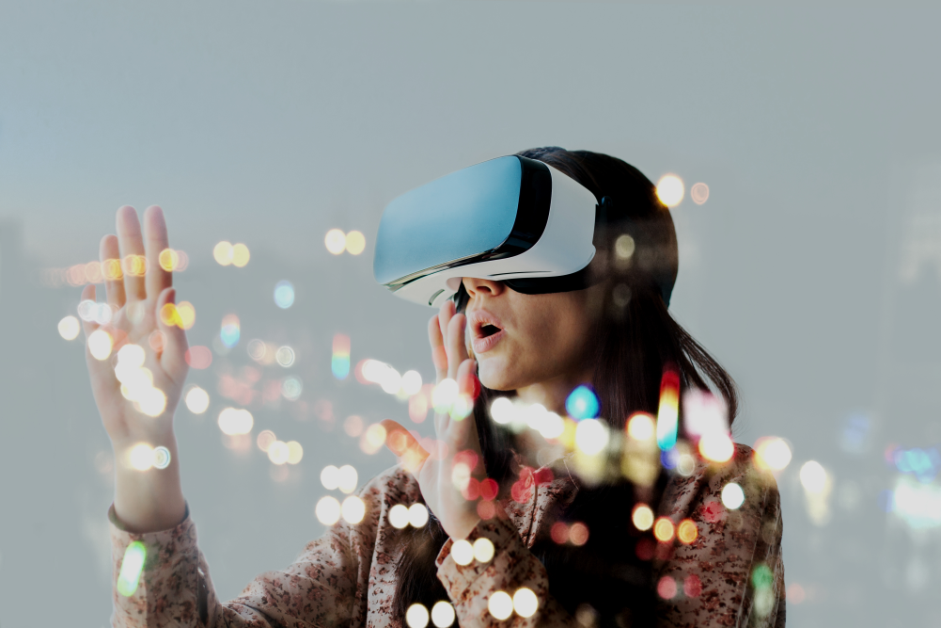 © ShutterstockВозможности и риски Интернет-средыдля развития личностиЛичность – это система социальных ролей, приобретенных человеком в ходе социализации, общения с разными группами людей. Поскольку этот процесс у современных поколений во многом происходит в информационным пространстве, с применением инфокоммуникационных технологий (ИКТ), его принято называть инфосоциализацией.Принимая во внимание значимость Интернет-среды, необходимо определить ее специфику и отличие от обычных социальных групп, под воздействием которых ранее формировались жизненные ценности человека.Исследователи выделяют следующие особенности взаимодействия пользователей в Интернете: невидимость субъектов коммуникации, анонимность, разнообразие сред общения, видов деятельности и способов самопрезентации, слабая регламентированность поведения, а также нарушение привычной субординации и ощущение вседозволенности. Все это создает большие, чем в реальной жизни возможности проявления глубинных черт личности, а в некоторых случаях – ненормативного поведения.Еще одна особенность Интернет-среды: она является пространством культурного многообразия, формирующимся вследствие различия доминирующих ценностей участников тех или иных сетевых сообществ. Интернет-культуры и субкультуры взаимодействуют между собой: осуществляются межпоколенческие, межиндивидуальные, межгрупповые коммуникации, оказывающие влияние на реальноеобщение. В современном мире существует проблема поиска человеком сообщества, с которым он может себя идентифицировать. Также появляется вопрос влияния виртуальной реальности на самоопределениесубъекта в условиях многообразия ценностных ориентиров. Участники тех или иных групп социальных сетей по-разному конструируют сообщения, выбирают и осмысливают информацию, оценивают и интерпретируют события и ситуации.Перечисленные особенности Интернет-среды создают как новые возможности, так и новые риски. Среди возможностей: практически неограниченный доступ к любой важной для обучения и развития информации, конструирование новых миров – создание нового контента; приобретение новых друзей и знакомых из любой точки мира; поиск  единомышленников и членствоодновременно в большом количестве  групп по интересам.Есть и отрицательные аспекты виртуализации образа жизни:утрата ценности реального мира в сознании и жизни человека;ослабление реальной коммуникации, снижение личной ответственности за действия в виртуальном мире; мифологизация мировоззрения; усиление этического и нравственного плюрализма; размывание границ между «добром» и «злом» в виртуальной деятельности, ослабление моральных регуляторов и замена их правилами «пользователя» (геймера).Цифровое гражданствоСовременные ИКТ предъявляют достаточно высокие требования, с одной стороны, к этическому уровню личности, а с другой – к степени владения навыками их применения. Как правило, человек обладает только одной из этих характеристик, в то время как обе необходимы для того, чтобы влиять на формирование ценностей взрослеющего поколения. Родители, учителя, преподаватели недостаточно часто, по сравнению с младшим поколением, обращаются кИКТ, и не всегда могут свободно применять их для решения разнообразных жизненных задач. ВXXI веке в связи с появлением все новых ИКТ изменяется направленность передачи знаний: не от старшего поколения к младшему, а наоборот. В условиях высокой скоростиизменений современного мира происходит определенное снижение авторитета старших, которые уже не могут выполнять роль учителей в такой значимой сфере жизни как виртуальная. В то же время,  существует группа специалистов, которая обладает высокоразвитыми навыками применения современных ИКТ. Некоторые из них имеют выраженные девиантные, асоциальные наклонности (например, тролли, хейтеры), и именно они могут активно воздействовать на процессы формирования ценностей взрослеющего поколения. Влияние этих факторов приводит к снижению нравственно-этического уровня и психологической культуры  личности.Перечисленные условия развития современного человека приводят кнеобходимости формирования цифровой компетентности, которая помимо знаний и умений применения ИКТ предполагает также мотивацию на их корректное использование и ответственность за свои поступки и действия в виртуальном пространстве.Практически речь идет о воспитании цифровых граждан. Если взрослые являются цифровыми «иммигрантами», то поколение, родившееся в эпоху Интернет – цифровыми «аборигенами». Цифровое гражданство предполагает регулирование взаимодействия в Интернет-среде общепринятыми правилами и нормами поведения, которые в современном цифровом мире находятся на этапе формирования. Представьте, что Вы очутились в стране, где есть высокие технологии, но нет четких правил и норм, регулирующих взаимоотношения между людьми. Нет органов охраны правопорядка, этов полной мере самоорганизующееся пространство. Этастрана и есть среда Интернет. Перспективой ее развития является нормирование,  формирование безопасности для  будущих поколений. Для этого необходимы: знание и понимание появляющихся в процессе применения ИКТ возможностей и рисков; личный пример корректного применения Интернет-технологий; направленность на создание развивающего контента, навыки конструктивного Интернет-общения и работы с проявлениями киберагрессии.Специфика Интернет-коммуникацийДля эффективного и бесконфликтного общения в Интернет-пространстве необходимы освоение и отработка коммуникативных навыков в реальном пространстве, развитие эмпатии, способность прогнозировать влияние своего высказывания на собеседника. Важно развитие рефлексии – способности к осознанию своих действий, как в реальной, так и в Интернет-среде, ответственности за них.Следует учесть, что в виртуальных  сообществах эмоциональное воздействие высказывания на собеседника менее предсказуемо, так как не задействованы невербальный и паравербальный каналы восприятия и передачи информации: мимика, жесты, интонация и др. В силу указанных особенностей возникает высокая вероятность проекций собственных представлений автора о намерениях собеседника, часто имеющих негативную эмоциональную окраску. 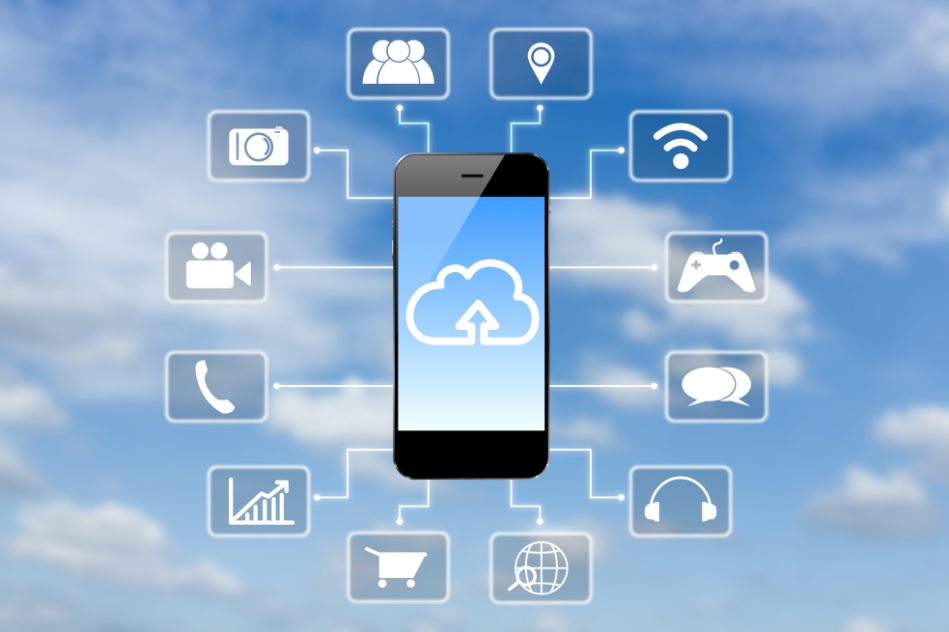 © ShutterstockПрактические рекомендации для общения в Интернете:Конкретность высказываний, особенно в ситуации предоставления обратной связи, критики. Недопустимы обобщения в высказываниях в адрес собеседника, так как они являются конфликтогенами – фразами, провоцирующими конфликт.Применение некоторых приемов активного слушания – в частности, уточняющих вопросов, для того, чтобы  определить смысл высказываний собеседника, и не приписывать ему ложных намерений.Формы высказываний и обращения к собеседнику могут быть примером, которым другие будут руководствоваться в своих действиях. Прежде, чем отправлять сообщение виртуальному собеседнику, подумайте, хотели бы Вы, чтобы оно пришло Вам.Недопустимо обсуждение частной жизни другого человека «за его спиной» – также как и в реальной жизни, особенно обсуждение и распространениенегативной информации. Это отрицательно сказывается на участниках коммуникации, снижает нормы и  психологическую культуру общения.Недопустимо распространение в сети личной переписки и какой-либо информации личного характера. Помимо нарушения этики и этикета общения, это является нарушением закона о праве на частную жизнь. Эти правила работают в том случае, если намерения участников коммуникативного процесса конструктивны. В противном случае необходимо применение приемов работы с агрессией.Интернет-агрессия и способы работы с нейИзвестные формы проявления интернет-агрессии: троллинг и различные формы кибермоббинга (кибертравли). Троллинг – публикация провокационных сообщений с целью вызвать негативную реакцию пользователей и разжечь спор, конфликт между ними. Он может быть прямым (оскорбления участников, нарушение правил ресурса, подстрекание, ссоры) и замаскированным (сообщения не по теме, возвращение к другой острой теме, завуалированные сообщения, на первый взгляд позитивные). В перепалке с таким пользователем очень легко потерять над собой контроль и самому стать троллем. Тролли могут стремиться вызвать раздражение участников коммуникации, но также их целью может быть преследование конкретного человека. В таком случае троллинг переходит в целенаправленную травлю, или моббинг. Формы кибермоббинга по классификации Нэнси Виллард (Willard, 2007):flaming (оскорбление),harassment (различные виды психологических притеснений; причиняющее неудобство или вред поведение, нарушающее неприкосновенность частной жизни лица: прямые или косвенные словесные оскорбления или угрозы, недоброжелательные замечания, грубые шутки),denigration (очернение, распространение слухов),impersonation (использование фиктивного имени),outing and trickery (публичное разглашение личной информации),exclusion (социальная изоляция),cyberstalking (продолжительное домогательство, преследование, ложные обвинения, сплетни и клевета), cyberthreats (открытая угроза физической расправы). Психологические причиныагрессивного поведения пользователей или тех, кто решил поддержать такое поведение: потребность самоутвердиться, страх самому стать жертвой агрессии, скука, личностный кризис, неудачи.Для работы с киберагрессией можно рекомендовать следующие методы, отчасти применимые и в практике управления конфликтами в реальном общении:игнорирование негативной части высказываний собеседника, ответ только на конструктивную часть высказывания;отказ от участия в открытых спорах и конфликтах, так как это может лишь способствовать их усилению, вопреки ожиданиям человека, попытавшегося выступить в роли модератора конфликта;адекватное отношение к неконструктивной критике в Ваш адрес со стороны других  пользователей. Главное правило – самому не превращаться в тролля;если Вы столкнулись с проявлениями кибермоббинга в сети, необходимо прибегнуть к возможным техническим средствам решения проблемы: блокировке  агрессивных пользователей, обращению к модератору, администрации сайта с просьбой помочь решить возникшую проблему. С психологической точки зрения важно не поддаваться манипуляции агрессоров: давлению, запугиванию, попыткам оскорбить. На поведенческом уровне следует придерживаться спокойной линии поведения, не совершать действий и поступков под влиянием негативных эмоций; не реагировать на выпады агрессоров.Лучше переключиться на решение текущих жизненных задач.ИКТ предоставляют массу новых возможностей для развития личности, так как  современный человек находится в обогащенной информацией и коммуникациями среде и управляет построением своей идентичности. Для того, чтобы конструктивно применять возможности, предоставляемые интернетом, необходимо развивать навыки осмысленного восприятия и критической оценки информации, почерпнутой в сети,внутриличностной фильтрации вредоносного интернет-контента, выбора адекватных поведенческих моделей во время выхода в интернет-пространство.Общая рекомендация: обращайтесь с другими людьми (как в реальной жизни, так и в Интернет-пространстве) так, как Вам хотелось бы, чтобы обращались с Вами.